РЕЗУЛЬТАТЫ РЕЙТИНГА«UniRank (4 International Colleges & Universities)»учреждения образования «Гродненский государственный университет 
имени Янки Купалы»(анализ данных за январь 2024 года)Гродно, 2024	Рейтинг UniRank (4icu)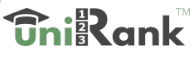 Рейтинг UniRank (4icu), существующий с мая 2005 года, учитывает не академические и научные достижения, а формируется на основе популярности и посещаемости сайтов.  Рейтинг UniRank стремится предоставить приблизительный глобальный рейтинг мировых университетов и колледжей, основанных на их веб - присутствии и популярности с точки зрения оценки трафика, доверия / авторитета и ссылочной популярности. Предназначен для того, чтобы помочь иностранным студентам и преподавателям понять, насколько популярно конкретное высшее учебное заведение в другой стране. Все профили университетов и колледжей включены и обновляются бесплатно.UniRank не включает в рейтинг следующие учебные заведения: двухгодичные учебные заведения, учреждения дистанционного обучения, семинарии и другие богословские вузы, военные или правоохранительные высшие учебные заведения, а также любые другие высшие учебные заведения, которые не удовлетворяют вышеуказанным критериям и требованиям.Рейтинг UniRank University обычно обновляется каждые шесть месяцев: в январе и июле (были исключения). Результаты рейтинга UniRank за январь 2024 года Лидерами рейтинга среди университетов мира остаются Массачусетский технологический институт, Гарвардский университет и Стэнфордский университет.Лучшие университеты стран-соседей в рейтинге: Московский государственный университет (210 позиция в мировом рейтинге), Варшавский университет (315), Вильнюсский университет (645), Латвийский университет (980), Национальный технический университет Украины «Киевский политехнический институт» (1003). Положение ГрГУ имени Янки Купалы в рейтинге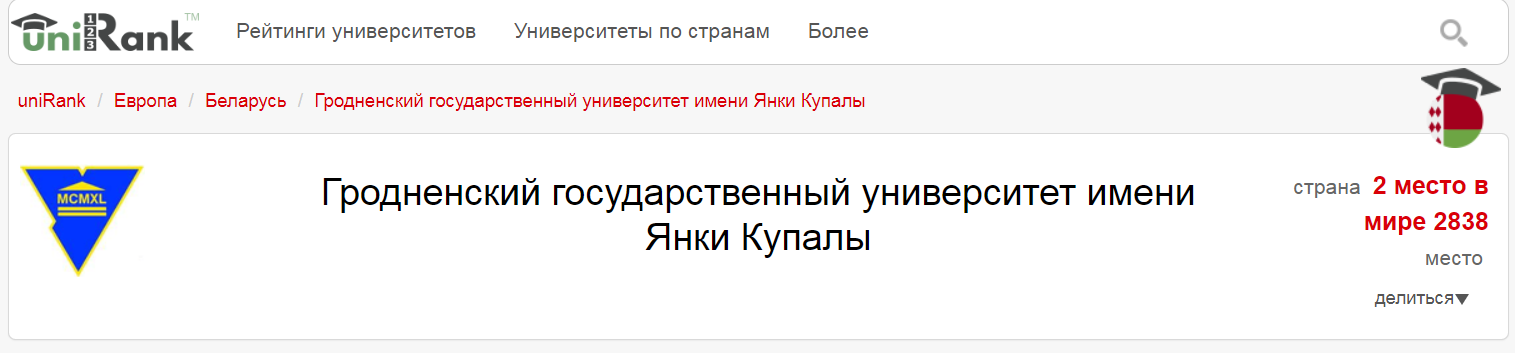 Таблица 1 – Динамика позиций ГрГУ имени Янки Купалы с 2020 годаГрГУ имени Янки Купалы улучшил свою позицию на 275 пунктов в мировом рейтинге и поднялся на второе место с четвертого в рейтинге страны.Университеты Республики Беларусь в рейтингеВ рейтинг от Республики Беларусь вошло 47 учреждений высшего образования. Пятерка лидеров в рейтинге страны –  БГУ – 1 место (1035 позиция в мировом рейтинге), ГрГУ имени Янки Купалы – 2 место (2838), БНТУ – 3 место (2839), БГМУ – 4 место (2967), БГУИР – 5 место (3496).С полной таблицей результатов по Беларуси можно ознакомиться на сайте рейтинга http://www.4icu.org/by/.Рисунок 1 – Положение ГрГУ имени Янки Купалы в рейтинге UniRank среди университетов Республики Беларусь (ТОП-10)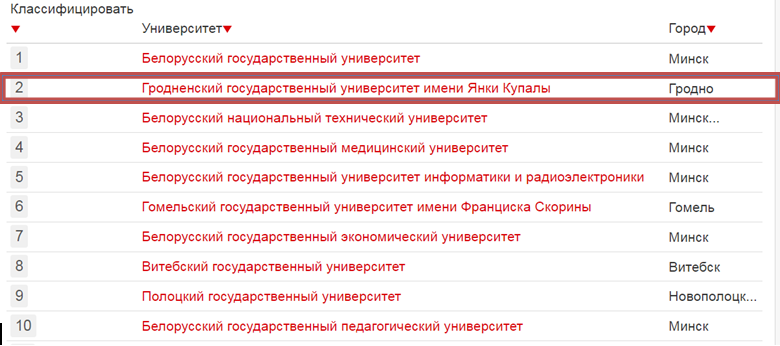 Таблица 2 – Положение ГрГУ имени Янки Купалы в рейтинге UniRank (4icu) среди белорусских УВО и в мире (ТОП - 10) Результаты Grodno Region University RankingТаблица 3 – Положение ГрГУ имени Янки Купалы в рейтинге UniRank (4icu) среди университетов гродненского региона (август 2023 / январь 2024)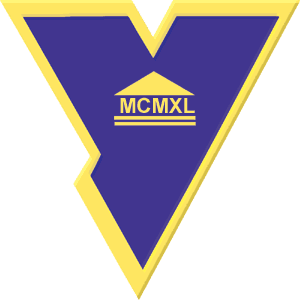 Министерство образования Республики БеларусьУЧРЕЖДЕНИЕ ОБРАЗОВАНИЯ«ГРОДНЕНСКИЙ ГОСУДАРСТВЕННЫЙ УНИВЕРСИТЕТ ИМЕНИ ЯНКИ КУПАЛЫ»ПозицияЯнв. 
2020Июль 
20202021Июль 2022Март 2023Авг. 2023Янв. 2024В Республике Беларусь2324442В мировом рейтинге2169189224523579332531132838Наименование УВОПозиция в БеларусиПозиция в БеларусиПозиция в мире Позиция в мире ИзменениеНаименование УВОАвгуст 2023Янв.2024Август 2023Янв.2024ИзменениеБелорусский государственный университет1112031035↑168Гродненский государственный университет имени Янки Купалы4231132838↑275Белорусский национальный технический университет2327222839↓117Белорусский государственный медицинский университет3430862967↑119Белорусский государственный университет информатики и радиоэлектроники6538003496↑304Гомельский государственный университет имени Франциска Скорины5637913957↓166Белорусский государственный экономический университет7743684257↑111Витебский государственный университет имени П. М. Машерова10850384535↑503Полоцкий государственный университет14958564669↑1187Белорусский государственный педагоги-ческий университет имени Максима Танка121056924687↑1005Белорусский государственный технологический университет91148234932↓109Гродненский государственный медицинский университет81246884971↓283Наименование УВОПозиция в Гродненской областиПозиция в Республике БеларусьПозиция в мировом рейтингеYanka Kupala State University of Grodno1 / 14 / 23113 / 2838Grodno State Medical University2 / 28 / 124668 / 4971Grodno State Agrarian University3 / 328 / 317603 / 7733